Deutsch kompetent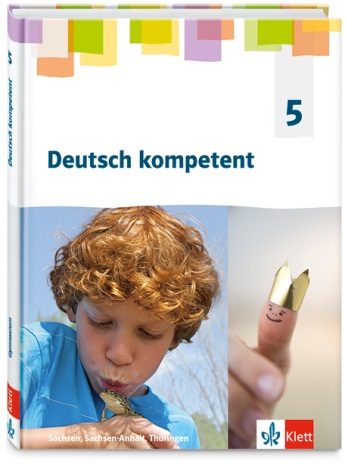 Vorschlag für eine Jahresplanung für das Fach Deutschfür das Gymnasium in Sachsen-AnhaltKlasse 5Wochen(Stun-den)ThematikLehrwerks- bezugLesen und Auseinandersetzung mit MedienSprechen und ZuhörenSchreibenSprache und Sprachgebrauch reflektierenBemerkungen/ Ideen4 (20)Schule hier und anderswo (Informationen sammeln und ordnen, Interview, Kurzvortrag, Sachtexte lesen und verstehen)Kapitel 1Ich-Du-WirS. 10-15S. 16-24Sachtexte lesen und verstehen Informationen einholen und ordnenDiagramme/ Wortbeiträge auswertenein Interview vorbereiten und führenin der Gruppe arbeitenPräsentieren: Vortrag, Steckbrief, Plakat, MindmapRedegestaltende Mittel (Tempo, Lautstärke, Betonung)Informationen bündeln, verschriftlichen und weitergeben SteckbriefInformationen übersichtlich, sachlogisch und anschaulich darstellendeutlich und normrichtig in angemessenem Tempo und angemessener Wortwahl sprechenSchulrallye oder LageplanSteckbriefInterview als Sprachmemo aufnehmen und ver-schriftlichen1,5 (7)Sprachlicher Umgang mit anderen(Wortfelder nutzen)Kapitel 2Jetzt verstehe ich dichS.28-38Sag es treffenderS.174Sich in literarische Figuren hineinversetzen einander zuhören und reagierenangemessen und situationsgerecht bitten, auffordern, entschuldigenGespräche führen, Ergebnisse benennen und einschätzenGesprächsregeln entwickelnunter Anleitung Gespräche führen, Gesprächsergebnisse benennen und einschätzeneigenes und fremdes Gesprächsverhalten angeleitet und kriterienorientiert beobachten undeinschätzenGespräche verschriftlichenBriefe/Mails verfassenDialoge verschriftlichenden richtigen Ton treffenGesprächsregeln einhaltenAussagen vergleichenwichtige Funktionen von Sprache als Mittel zwischenmenschlicher Verständigung selbstständig und gezielt nutzenGesprächsregeln aufstellenKlassensprecherwahl anleitenWandertags-ziele diskutieren2,5 (13)Mit Worten malen- Gedichte im JahreskreisKapitel 7Sommerhitze- FlockenwirbelS.134-146Wortbildungen untersuchen S.178Form von Gedichten und Texten untersuchenStimmung erfassenSinnerfassendes LesenText und Musik miteinander verbindenText-Ton-Beziehungen gelenkt beurteilenGedichte vortragen oder vertonenRezitationen anhören und bewertenbekannte und kurze unbekannte Texte zügig und sinngebend der Form entsprechendvorlesen und vortragenLyrik verfassenStimmung und Inhalt von Gedichten beschreibeneigene Strophen/ Parallelgedichte schreibenSprachliche Bilder entschlüsseln (Personifikation, Vergleiche, Neologismen)Vertonung von Gedichten6 (30)Erzähl mal eine Geschichte!(Mündlich und schriftlich erzählen, Zeichenset-zung, wörtliche Rede,Tempusfor-men)Kapitel 3Erlebt-erdacht-erzähltS. 40-64Segeln im Meer der WörterS. 191Wie wir feiern? Und wie wir feiern!S. 216-229Mittel des Erzählens in einem epischen Text erkennen (Erzählkurve, Erzähler) erkennenmit Nachschlagewerken zunehmend selbstständig umgehenErlebtes und Erdachtes lebendig, anschaulich sowie zuhörerorientiert erzählen undnacherzählenNach Bildern/ Reizwörtern erzählen, Fantasiegeschichten gestalten,eigene und fremde Schreibprodukte überarbeiteneine Fantasiegeschichte schriftlich erzählenTempusformen bestimmen und bewusst anwendenWortfelder nutzenRegeln der Interpunktion anwendenErzähltipps, Spannung erzeugen, an der Sprache einer Erzählung arbeiten (Schreibplan)Schreibplan aufstellen Erzählung schreibenKlassenarbeitSchreib-konferenz6 (30)Jugendbücher und ihre filmische Umsetzung(Medien vergleichend analysieren, Vor-und Familienna-men erkunden)Tausend Worte, tausend BilderS. 84-106Namen erzählenS.176Klappentexte auswertenInterview auswertenFilmplakate untersuchenTexte sinnerfassend und im angemessenen Tempo lesen und vorlesenLesevorträge unter Anleitung kriterienorientiert einschätzenmediale Ausdrucksmittel erkennenWirkung von Text-Bild-Beziehungen beurteilenAusdrucksmöglichkeiten unterscheiden und anhand von Gesprächssituationen zunehmendselbstständig erproben (Rollenspiel)Rollenbiografien schreibenkleine Szenen entwickeln und spielenDialoge schreibenSchreibprozess planenSchreibprodukt überarbeitenSprechende Namen erkennenSprachverwendung in medialen Kontaktformen untersuchenKlassen-lektüreFilmnachtLesenacht3 (15)Vorhang auf und Bühne frei(szenisches Spiel)Freche Typen S. 148-156Szenen eines Rollenspiels analysierenRegieanweisungen erkennen und untersuchenAdressatengerecht und situationsangemessen sprechen und Texte vortragenDialoge schreiben und szenisch gestaltenGestaltung eines szenischen Spiels beurteilen und Rückmeldung gebenSprachverwendung in medialen Kontaktformen untersuchenTheater-besuchVgl. Film-TheaterTheaterauf-führung4 (20)„Ich sehe was, was du nicht siehst“(Tiere, Gegenstände und Vorgänge beschreiben)Kapitel 4Okapi, Nasenbär & Co S.66-82Sprach-akrobatik (mit Adjektiven beschrei-ben und vergleichen)S.188-190Sachtexte lesen und unter verschiedenen Gesichtspunkten auswertenKonzentriertes Lesenmit Nachschlagewerken zunehmend selbstständig umgehenZeichnen nach BeschreibungenMündlich beschreibenTierbeschreibung, Gegenstandsbe-schreibungen und Vorgangsbe-schreibungen verfassenkritische Korrektur des eigenen Schreib-prozessesTexte in gut lesbarer Handschrift und angemessenem Tempo verfassenVerfahren des informierenden und gestaltenden Schreibens unterscheiden und zunehmendselbstständig anwendenpassende Adjektive wählenKlassen-arbeitLese-strategienExkursion Zoo3 (15)Schneller, höher, weiter!(Regeln und Strategien der Rechtschreibung anwendenWortbausteine zur Bildung neuer Wörter nutzen)Auf die Plätze, fertig, los! S. 230-252Sprach-akrobatik S.168-173Wörterbuch und Rechtschreibprüfung am Computer nutzenNormgerecht schreibenProblembewusstsein für individuelle Fehlerschwerpunkte entwickeln und Möglichkeiten derSelbstkorrektur zunehmend bewusst anwendengrundlegende laut-, wort- und satzbezogene Regeln der Orthografie einhaltenSubstantivierungen erkennennormgerechte Schreibung von LernwörternZusammensetzungen/ Ableitungen erkennenwesentliche Elemente der Wortbildung erkennen und selbstständig nutzen sowie Wortbildungsmodelle unterscheiden und angemessen produktiv gebrauchenLernthekeStationenLernapps testen4 (20)Es waren einmal …  (Märchen, Erzählungen und Sagen entdecken)Kapitel 6Von Wünschen und TräumenS. 108-132elementare Lesetechniken und Lesestrategien gelenkt dem Leseziel entsprechend anwendenStrukturen und Gestaltungsmittel ausgewählter Textsorten erkennen und nutzengrundlegende formale, sprachliche und inhaltliche Merkmale literarischer Texte angeleitet erfassenFragen zu Texten entwickeln, beantworten und durch kurze Textverweise belegenInformationen übersichtlich, sachlogisch und anschaulich darstellenMärchenhafte Geschichten (weiter-)schreibenAufbau und typische Merkmale von Märchen und Sagen erkennenSagen der RegionExkursionMärchen-Spiel3 (15)Sehenswür-digkeiten der Welt( Satzglieder untersuchen und verwenden)Kapitel 12Wolkenkratzer und PyramidenS.202-214Sachtexte lesen und verstehenEindrücke anschaulich in Texten darstellenSätze, Satzglieder, Satzgliedteile erkennen, benennen und selbstständig verwendenmithilfe operativer Verfahren Satzglieder bestimmenvollständige und übersichtliche Sätze sicher bilden sowie Mittel der Satzverknüpfung kennen und gelenkt funktional verwenden4 (20)In Zeitschriften blättern (Zeitschriften untersuchen, Sachtexte lesen und verstehen)Kapitel 9Genial medial S.158-166verschiedene Informationsangebote finden, aufgabenadäquate Informationen gelenkt auswählen, einschätzen, verarbeiten und die Herkunft der Informationen benenneneigene Gewohnheiten der Mediennutzung beschreibeneinen eigenen Standpunkt vertreten und durch geeignete Beispiele stützenLeserbriefe schreibenpersönliche und offizielle Mitteilungen unterscheiden und weitgehend situationsangemessen und adressatengerecht formulierenSprachverwendung in medialen Kontaktformen untersuchenMedienerziehungUmgang mit Social Media